PENYALAHGUNAAN WEWENANG TERKAIT DENGAN PROSEDUR PENANGKAPAN  TERHADAP KORBANYANG SALAH TANGKAP(Analisis Kasus Putusan MA Nomor  : 89 PK/PID/2008)SKRIPSI Diajukan untuk memenuhi sebagai persyaratan memperoleh gelar sarjana dalam ilmu hukum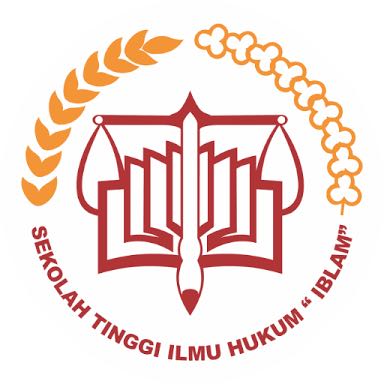 		NAMA	:   HUSAIMI HS		NPM       :  1207350130	:PROGRAM STRATA SATU ILMU HUKUMSEKOLAH TINGGI ILMU HUKUM  “IBLAM”JAKARTA2018